Reporte de actividades de becarios CONACYTFecha del reporte _______/______________/________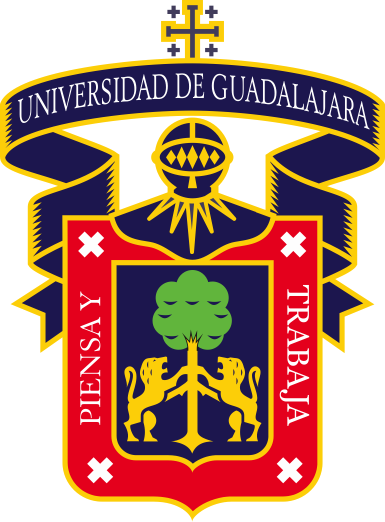 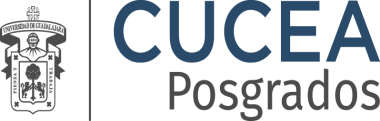 Reporte de actividades de estudiantes de posgradoFecha del reporte _______/______________/________Nombre del becario:Nombre del becario:Nombre del becario:Nombre del becario:Nombre del becario:Número CVU:Programa de posgrado:Programa de posgrado:Programa de posgrado:Programa de posgrado:Ciclo que reporta:ABActividades que reporta:Actividades que reporta:Actividades que reporta:Actividades que reporta:Actividades que reporta:Materias(Mencionar los cursos académicos en los que está inscrito durante el periodo reportado)(Mencionar los cursos académicos en los que está inscrito durante el periodo reportado)(Mencionar los cursos académicos en los que está inscrito durante el periodo reportado)(Mencionar los cursos académicos en los que está inscrito durante el periodo reportado)(Mencionar los cursos académicos en los que está inscrito durante el periodo reportado)Descripción de actividades del proyecto de titulación(Mencionar los temas desarrollados del proyecto de titulación durante el periodo reportado)(Mencionar los temas desarrollados del proyecto de titulación durante el periodo reportado)(Mencionar los temas desarrollados del proyecto de titulación durante el periodo reportado)(Mencionar los temas desarrollados del proyecto de titulación durante el periodo reportado)(Mencionar los temas desarrollados del proyecto de titulación durante el periodo reportado)Cursos – taller extracurriculares(Mencionar las actividades extracurriculares en las que participó durante el periodo reportado)(Mencionar las actividades extracurriculares en las que participó durante el periodo reportado)(Mencionar las actividades extracurriculares en las que participó durante el periodo reportado)(Mencionar las actividades extracurriculares en las que participó durante el periodo reportado)(Mencionar las actividades extracurriculares en las que participó durante el periodo reportado)Firma del becarioFirma del asesorNombre del estudiante:Nombre del estudiante:Nombre del estudiante:Nombre del estudiante:Nombre del estudiante:Programa de posgrado:Programa de posgrado:Programa de posgrado:Programa de posgrado:Programa de posgrado:Ciclo que reporta:ABActividades que reporta:Actividades que reporta:Actividades que reporta:Actividades que reporta:Actividades que reporta:Materias(Mencionar los cursos académicos en los que está inscrito durante el periodo reportado)(Mencionar los cursos académicos en los que está inscrito durante el periodo reportado)(Mencionar los cursos académicos en los que está inscrito durante el periodo reportado)(Mencionar los cursos académicos en los que está inscrito durante el periodo reportado)(Mencionar los cursos académicos en los que está inscrito durante el periodo reportado)Descripción de actividades del proyecto de titulación(Mencionar los temas desarrollados del proyecto de titulación durante el periodo reportado)(Mencionar los temas desarrollados del proyecto de titulación durante el periodo reportado)(Mencionar los temas desarrollados del proyecto de titulación durante el periodo reportado)(Mencionar los temas desarrollados del proyecto de titulación durante el periodo reportado)(Mencionar los temas desarrollados del proyecto de titulación durante el periodo reportado)Cursos – taller extracurriculares(Mencionar las actividades extracurriculares en las que participó durante el periodo reportado)(Mencionar las actividades extracurriculares en las que participó durante el periodo reportado)(Mencionar las actividades extracurriculares en las que participó durante el periodo reportado)(Mencionar las actividades extracurriculares en las que participó durante el periodo reportado)(Mencionar las actividades extracurriculares en las que participó durante el periodo reportado)Firma del estudianteFirma del asesor